Comité du programme et budgetVingt-troisième sessionGenève, 13 – 17 juillet 2015ordre du jouradopté par le Comité du programme et budgetOuverture de la sessionAdoption de l’ordre du jour		Voir le présent document.Exécution du programme et situation financièreRapport sur l’exécution du programme en 2014		Voir le document WO/PBC/23/2.Situation financière à fin 2014 : résultats préliminaires		Voir le document WO/PBC/23/INF/1.Planification et budgétisationProjet de programme et budget proposé pour l’exercice biennal 2016-2017		Voir le document WO/PBC/23/3.Audit et supervisionRapport sur l’état d’avancement de la mise en œuvre des recommandations du Corps commun d’inspection (CCI) figurant dans le rapport intitulé “Examen de la gestion et de l’administration de l’Organisation Mondiale de la Propriété Intellectuelle (OMPI)”		Voir le document WO/PBC/23/4.PropositionsProposition de réforme et d’amélioration des rapports sur l’exécution du programme et des états financiersVoir le document WO/PBC/23/5.Politique en matière de placementsPolitique révisée en matière de placements (devant entrer en vigueur le 1er décembre 2015)Voir le document WO/PBC/23/6.Proposition de révisions supplémentaires à apporter à la politique en matière de placementsVoir le document WO/PBC/23/7.Proposition de politique de l’OMPI relative aux réserves (actifs nets)Voir le document WO/PBC/23/8.Questions renvoyées au PBC par les assemblées des États membres de l’OMPI en 2014Gouvernance de l’OMPIVoir les documents de référence WO/PBC/18/20, WO/PBC/19/26 et WO/PBC/21/20.Proposition de définition des “dépenses de développement” dans le contexte du programme et budgetVoir le document de référence WO/GA/43/21.Clôture de la sessionClôture de la session[Fin du document]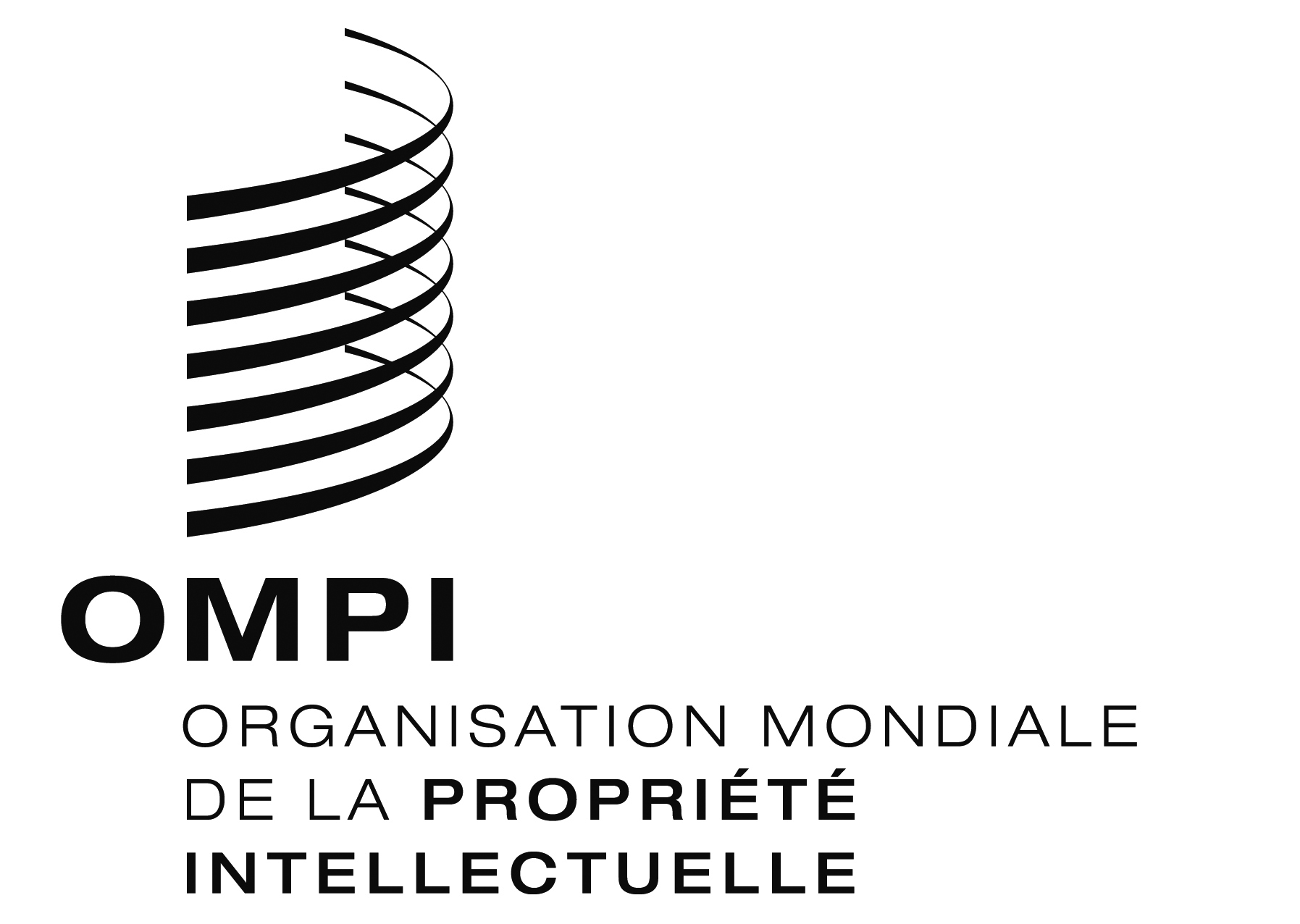 Fwo/pbc/23/1wo/pbc/23/1wo/pbc/23/1ORIGINAL : anglais ORIGINAL : anglais ORIGINAL : anglais DATE : 13 juillet 2015DATE : 13 juillet 2015DATE : 13 juillet 2015